Język angielski – 30.10.2020Na rozgrzewkę zaśpiewajcie piosenki:WHO TOOK THE COOKIE?YES I CAN Dzisiaj dalej utrwalamy nazwy przyborów. W linkach poniżej znajdziecie słówka i obrazki.Powtórzcie wraz z rodzicami każde słowo przynajmniej 5x. https://quizlet.com/541973902/flashcards https://quizlet.com/541973902/learn Dla chętnych i posiadających drukarkę karta pracy – napisz po śladzie oraz pokoloruj obrazki. Przyjemnej pracy.Pozdrawiam Was i do zobaczenia w przedszkolu. 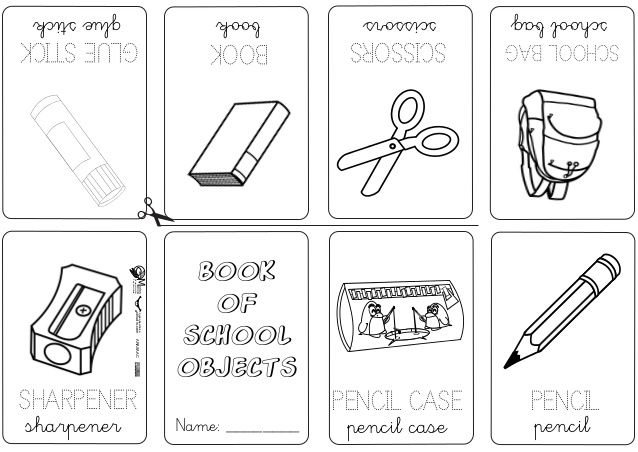 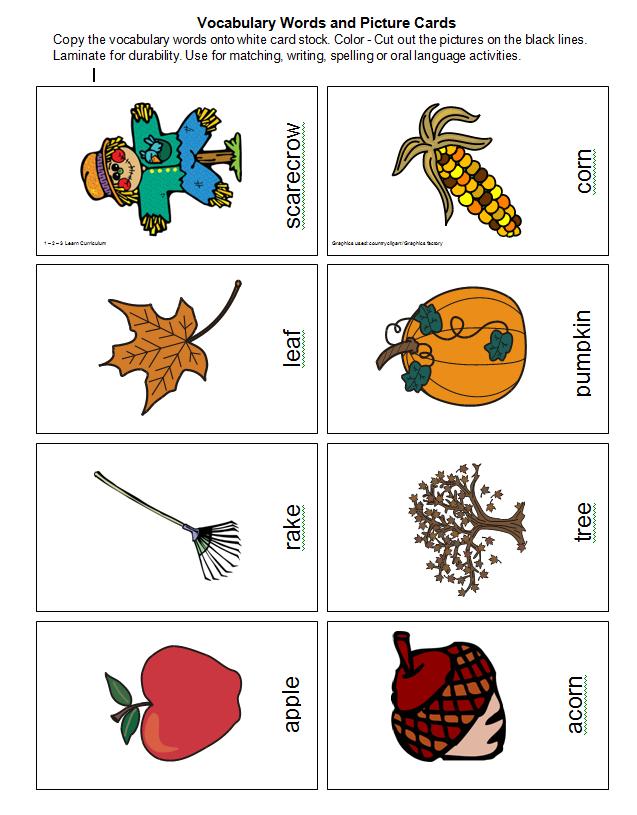 